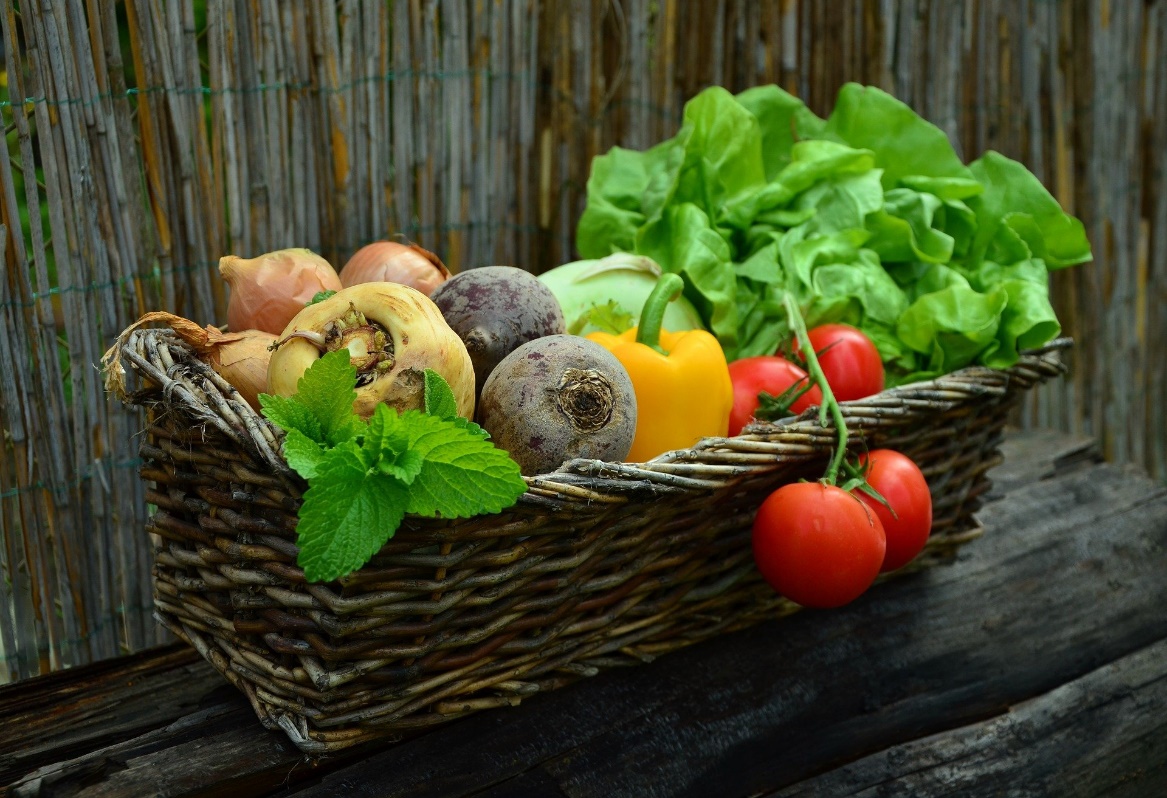 Tervehdys Klaukkalanpuiston mökkiläisetHyvää uutta kasvukautta 2021Klaukkalanpuiston hallitus on tänään 14.1.2021 ensimmäisessä kokouksessaan järjestäytynyt ja aloittanut toimintasuunnitelman mukaiset kehittämistoimenpiteet. Kutsummekin nyt teitä, hyvät mökkiläiset, mielenkiintonne mukaan eri työryhmiin pohtimaan Alueen katselmusta (Ilmoittautuminen:jussi.oro@gmail.com)Sääntöuudistusta (ilmoittautuminen: hellsten.esko@gmail.com)Rakennustapaohjeita (ilmoittautuminen: sini.p.marttinen@gmail.com)Nyt on kaikilla mökkiläisillä mahdollisuus vaikuttaa. Tapaamiset Teams -yhteyden kautta kevään aikana. Kehittämistyö on luonnollisesti talkootyötä.Tervetuloa mukaan. Ilmoittautuminen työryhmiin 22.1 mennessä.Klaukkalanpuiston hallitus